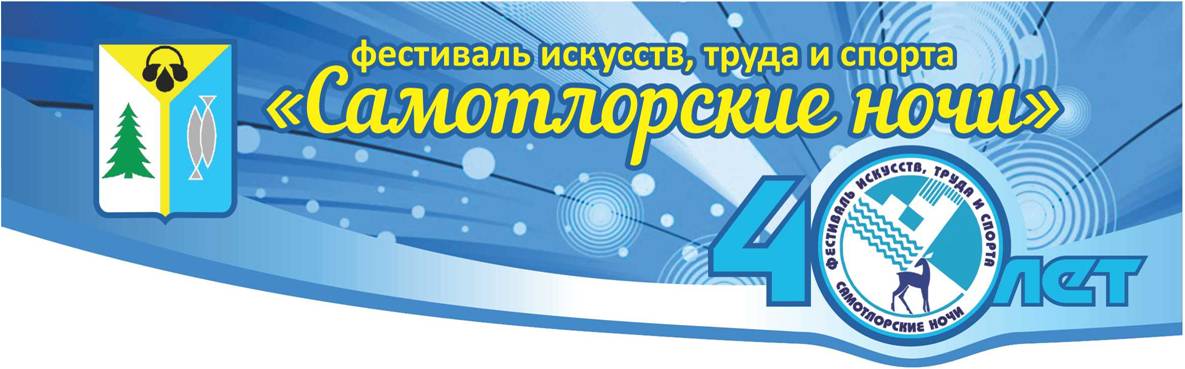 г. Нижневартовск, 2015 годДата проведения: 11 июня 2015 года Место проведения: выставочный зал центральной городской библиотеки имени                           М.К. Анисимковой (г. Нижневартовск, ул. Дружбы народов, 22)9.30Регистрация участников форума10.00Пленарное заседаниеПриветственное слово Клец Максим Витальевич,глава города НижневартовскаКазначеева Надежда Михайловна,директор Департамента культуры Ханты-Мансийского автономного округа – Югры,                        г. Ханты-МансийскВыступленияСавватеев Дмитрий Юрьевич, заместитель начальника Управления – начальник отдела маркетинга и продвижения туристских возможностей Управления туризма Департамента природных ресурсов и несырьевого сектора экономики Ханты-Мансийского автономного округа – Югры, г. Ханты-Мансийск«Реализация единой государственной политики в сфере туризма в 2014 году»Астафьева Ольга Николаевна, директор научно-образовательного центра «Гражданское общество и социальные коммуникации», заместитель заведующего кафедрой ЮНЕСКО института государственной службы и управления, доктор философских наук, профессор,                     г. Москва«Культурная политика инноваций: «модернизация традиционности» – сохранение или утрата локальных традиций?»Попов Валерий Георгиевич,Председатель Союза Писателей города Санкт-Петербурга, писатель, сценарист,                                            г. Санкт-Петербург«Роль писателя в пропаганде культурного наследия»Скульмовская Любовь Григорьевна,действительный член Национальной Академии туризма и Российской Академии естествознания, Почетный работник высшего профессионального образования Российской Федерации, г. Тюмень«Социально-экономические и историко-культурологические исследования территории как важное основание развития туристских возможностей региона»Торжественное подписание соглашения о межмуниципальном сотрудничестве в сфере создания условий для развития внутреннего и въездного туризма11.15Кофе-пауза11.45Тематические «круглые столы»Круглый стол «Сохранение и развитие традиционных промыслов и ремесел, исторического и культурного наследия народов, населяющих Югру»Место проведения: читальный зал (2 этаж)Модератор - Горина Наталья Васильевна, директор муниципального автономного учреждения дополнительного образования города Нижневартовска «Детская школа искусств №2»,                       г. НижжневартовскПриглашенный эксперт: Астафьева Ольга Николаевна, директор научно-образовательного центра «Гражданское общество и социальные коммуникации», заместитель заведующего кафедрой ЮНЕСКО института государственной службы и управления, доктор философских наук, профессор, г. МоскваВыступающие:Березуцкая Любовь Васильевна, доцент кафедры архитектуры дизайна и декоративного искусства федерального государственного бюджетного образовательного учреждения высшего профессионального образования «Нижневартовский государственный университет», кандидат педагогических наук, член союза дизайнеров Российской Федерации, член Евразийского кукольного Союза, почетный работник общего образования Российской Федерации,                                 г. Нижневартовск«Сохранение традиций обско-угорских народов в системе общего и высшего образования»Полынская Ирина Николаевна, профессор кафедры изобразительного искусства факультета искусств и дизайна федерального государственного бюджетного образовательного учреждения высшего профессионального образования «Нижневартовский государственный университет», доктор педагогических наук, г. Нижневартовск«Культурное наследие хантов и манси: обычаи, обряды, праздники, фольклор»Курач Николай Гаврилович, заместитель директора по выставочной деятельности и развитию декоративно-прикладного искусства муниципального автономного учреждения дополнительного образования города Нижневартовска «Детская школа искусств №2» города Нижневартовска «Детская школа искусств №2», , г. Нижневартовск«Итоги деятельности муниципального автономного учреждения дополнительного образования города Нижневартовска «Детская школа искусств №2» по организации и проведению выставки декоративно–прикладного искусства «Город мастеров» в рамках фестиваля искусств, труда и спорта «Самотлорские ночи».Саитгалина Лилия Вадитовна, заместитель директора по учебно-воспитательной работе муниципального автономного учреждения дополнительного образования города Нижневартовска «Детская школа искусств №2», г. Нижневартовск«Воспитание подрастающего поколения к бережному отношению к различным народным культурным традициям через организацию и проведение мастер-классов в рамках ярмарочно-выставочной деятельности»Шнякина Елена Николаевна, член союза дизайнеров России, член Ремесленной палаты города Омска, доцент кафедры «Современные технологии создания имиджа» Сибирского института профессиональной переподготовки и Бизнес-образования», г. Омск«Особенности проведения мастер-классов по мокрому валянию шерсти в разновозрастной аудитории»Круглый стол «Сохранение и развитие традиционных промыслов и ремесел, исторического и культурного наследия народов, населяющих Югру»Место проведения: читальный зал (2 этаж)Модератор - Горина Наталья Васильевна, директор муниципального автономного учреждения дополнительного образования города Нижневартовска «Детская школа искусств №2»,                       г. НижжневартовскПриглашенный эксперт: Астафьева Ольга Николаевна, директор научно-образовательного центра «Гражданское общество и социальные коммуникации», заместитель заведующего кафедрой ЮНЕСКО института государственной службы и управления, доктор философских наук, профессор, г. МоскваВыступающие:Березуцкая Любовь Васильевна, доцент кафедры архитектуры дизайна и декоративного искусства федерального государственного бюджетного образовательного учреждения высшего профессионального образования «Нижневартовский государственный университет», кандидат педагогических наук, член союза дизайнеров Российской Федерации, член Евразийского кукольного Союза, почетный работник общего образования Российской Федерации,                                 г. Нижневартовск«Сохранение традиций обско-угорских народов в системе общего и высшего образования»Полынская Ирина Николаевна, профессор кафедры изобразительного искусства факультета искусств и дизайна федерального государственного бюджетного образовательного учреждения высшего профессионального образования «Нижневартовский государственный университет», доктор педагогических наук, г. Нижневартовск«Культурное наследие хантов и манси: обычаи, обряды, праздники, фольклор»Курач Николай Гаврилович, заместитель директора по выставочной деятельности и развитию декоративно-прикладного искусства муниципального автономного учреждения дополнительного образования города Нижневартовска «Детская школа искусств №2» города Нижневартовска «Детская школа искусств №2», , г. Нижневартовск«Итоги деятельности муниципального автономного учреждения дополнительного образования города Нижневартовска «Детская школа искусств №2» по организации и проведению выставки декоративно–прикладного искусства «Город мастеров» в рамках фестиваля искусств, труда и спорта «Самотлорские ночи».Саитгалина Лилия Вадитовна, заместитель директора по учебно-воспитательной работе муниципального автономного учреждения дополнительного образования города Нижневартовска «Детская школа искусств №2», г. Нижневартовск«Воспитание подрастающего поколения к бережному отношению к различным народным культурным традициям через организацию и проведение мастер-классов в рамках ярмарочно-выставочной деятельности»Шнякина Елена Николаевна, член союза дизайнеров России, член Ремесленной палаты города Омска, доцент кафедры «Современные технологии создания имиджа» Сибирского института профессиональной переподготовки и Бизнес-образования», г. Омск«Особенности проведения мастер-классов по мокрому валянию шерсти в разновозрастной аудитории»